Технологическая карта урокаКласс 6 А,БПредмет английский язык			             Дата_ 27.04.2020ФИО учителя      Храмых Е.В.Тема урока  «who are they? What are they?»1.Обязательно: Выполни упражнение: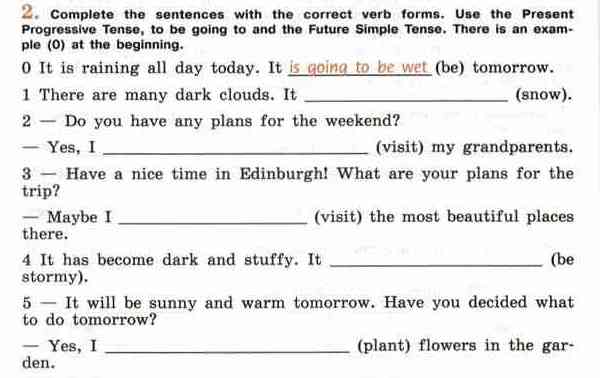 Письменную работу сфотографировать, подписать и прислать фото на whatsap 89883189558 до 28.04.20г. 16.00Сдают все!